Cash Flow Questionnaire  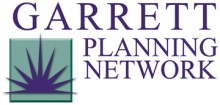 , Continued, Continued, ContinuedItemItemItemMonthlyAnnualHousingHousingHousingHouse paymentHouse paymentHouse paymentRent payment	Rent payment	Rent payment	Lease payment (not mortgage)Lease payment (not mortgage)Lease payment (not mortgage)Property improvementsProperty improvementsProperty improvementsHome association duesHome association duesHome association duesHousehold incidentals (supplies)Household incidentals (supplies)Household incidentals (supplies)Household furnishingsHousehold furnishingsHousehold furnishingsOther:Other:Subtotal:Subtotal:Subtotal:FoodFoodFoodGroceries	Groceries	Groceries	Dining outDining outDining outOther:Other:Subtotal:Subtotal:Subtotal:ClothingClothingClothingClothingClothingClothingDry cleaningDry cleaningDry cleaningOther:Other:Subtotal:Subtotal:Subtotal:Personal CarePersonal CarePersonal Care(Hair styling, etc.)(Hair styling, etc.)(Hair styling, etc.)Other:Subtotal:Subtotal:Subtotal:AutomobileAutomobileAutomobileMonthly paymentMonthly paymentMonthly paymentOperating expenses (gas, oil, etc.)Operating expenses (gas, oil, etc.)Operating expenses (gas, oil, etc.)MaintenanceMaintenanceMaintenanceLease paymentLease paymentLease paymentOther:Subtotal:Subtotal:Subtotal:ItemItemItemMonthlyAnnualProperty TaxProperty TaxProperty TaxAutomobileAutomobileAutomobileHouseHouseHouseBoatBoatBoatTrailerTrailerTrailerOther:Subtotal:Subtotal:Subtotal:UtilitiesUtilitiesUtilitiesTelephoneTelephoneTelephoneCellular Phone		Cellular Phone		Cellular Phone		WaterWaterWaterElectricElectricElectricGasGasGasTrash removal	Trash removal	Trash removal	Cable	Cable	Cable	Other:Other:Subtotal:Subtotal:Subtotal:EntertainmentEntertainmentEntertainmentBooks	Books	Books	Newspaper		Newspaper		Newspaper		Movies (theatre, video, plays, etc.)	Movies (theatre, video, plays, etc.)	Movies (theatre, video, plays, etc.)	Club dues (golf, music, etc.)Club dues (golf, music, etc.)Club dues (golf, music, etc.)Other:Other:Subtotal:Subtotal:Subtotal:Professional ExpensesProfessional ExpensesProfessional ExpensesTravel		Travel		Travel		Vehicle rental	Vehicle rental	Vehicle rental	Parking	Parking	Parking	LodgingLodgingLodgingMeals	Meals	Meals	Entertainment	Entertainment	Entertainment	Other:Other:Subtotal:Subtotal:Subtotal:ItemMonthlyAnnualAlimony (paid)Subtotal:Child Support (paid)Subtotal:Child CareChild CareChild CareDaycare		Daycare		Daycare		Domestic help (babysitter)	Domestic help (babysitter)	Domestic help (babysitter)	Other:Subtotal:Subtotal:Subtotal:GiftsGiftsGiftsBirthdays		Birthdays		Birthdays		Christmas/other holidayChristmas/other holidayChristmas/other holidayAnniversariesAnniversariesAnniversariesOther:Other:Subtotal:Subtotal:Subtotal:Charitable ContributionsCharitable ContributionsCharitable Contributions(Churches, schools, etc.)	(Churches, schools, etc.)	(Churches, schools, etc.)	Other:Other:Subtotal:Subtotal:Subtotal:Medical ExpensesMedical ExpensesMedical ExpensesDoctor visit co-pay		Doctor visit co-pay		Doctor visit co-pay		Prescription co-payPrescription co-payPrescription co-payDental careDental careDental careVision careVision careVision careOther:Subtotal:Subtotal:Subtotal:ItemItemItemMonthlyAnnualInsuranceInsuranceInsuranceHealth		Health		Health		AutomobileAutomobileAutomobileHomeowners	Homeowners	Homeowners	RentersRentersRentersLifeLifeLifeUmbrella liabilityUmbrella liabilityUmbrella liabilityProfessional liability	Professional liability	Professional liability	Other:Other:Subtotal:Subtotal:Subtotal:Credit CardsCredit CardsCredit CardsCredit card #1: ____________	Credit card #1: ____________	Credit card #1: ____________	Credit card #2: ____________Credit card #2: ____________Credit card #2: ____________Credit card #3: ____________	Credit card #3: ____________	Credit card #3: ____________	Credit card #4: ____________Credit card #4: ____________Credit card #4: ____________Credit card #5: ____________Credit card #5: ____________Credit card #5: ____________Credit card #6: ____________Credit card #6: ____________Credit card #6: ____________Other:Other:Subtotal:Subtotal:Subtotal:NotesNotes